	Meeting of the Caltech Early Modern Group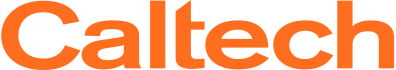 Friday, April 8, 2016Sessions will be take place in 237 Baxter8:30-9:00    	Coffee9:00 AM 		Oscar Gelderblom & Francesca Trivellato, The Funding of Small-Scale Business in Pre-Industrial Europe10-min break10:10 AM  	Veronica Santorosa, What can we learn about the embeddedness of commercial relationships from the study of powers of attorney? (France, 18th-19th centuries)10-min break11:20 PM		Amanda Gregg, Vertical Integration in Russian Cotton Textiles12:20pm   Lunch – Athenaeum – East Patio1:45 PM		Maura Dykstra, Contract, Partnership, and the Firm in Late Imperial Long-Distance Commerce10-min break2:55 PM 		Michael Aldous, Reassessing the “absurd, hated and pernicious principle of managing agency”: The Role of Hybrid Ownership Forms in the 19th Century Anglo-Indian Trade10-min break4:05 PM		Dan Bogart, “There can be no partnership with the King”: Political Instability and the English East India CompanyDinner 		